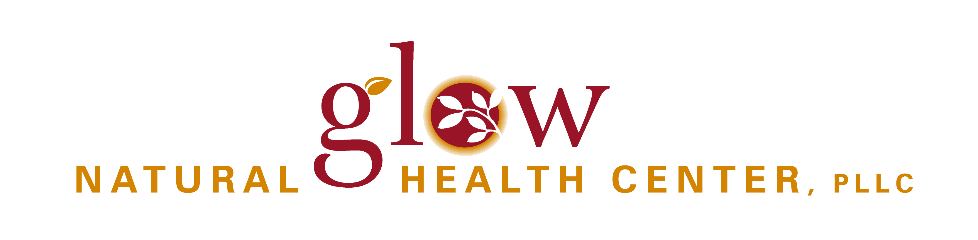 PATIENT REGISTRATIONPlease fill out completely Patient First Name:					MI:		Last Name: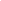 Street Address:				City:			State:		Zip: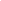 Gender:      M	    F	Non-binary     Transmale      Transfemale     Prefer Not to Answer   Preferred Pronouns: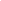 Home Phone:		       Cell Phone:			Work Phone:  			SSN: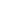 Date of Birth:				Age:			Occupation: 	 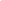 Email:						    Primary Care Provider: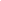 Referred by:          Doctor         Friend/Family          Google         Yelp         Our Website         Other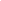 Employment:       Employed        F/T Student       P/T Student        Unemployed       Retired        Other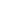 Marital Status:       Single         Married       Partnered         Divorced        Other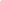 Emergency Contact: 				Phone:				Relationship: 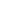 PRIMARY INSURANCEInsurance Company:								Phone: 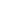 Claims Address: 					City: 			State:		Zip: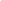 Subscribers Name:					Date of Birth: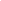 Relationship to you: 	     Self	           Spouse           Dependent           Other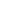 ID # as shown on card: 				Group #: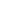 SECONDARY INSURNACE OR AUTO/L&IIs this injury related?      Y      N         Work related?      Y      N       Auto Accident?      Y      N      State:  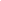 Insurance Company:								Phone: 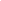 Claims Address: 					City: 			State:		Zip: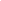 Subscribers Name:					Date of Birth: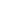 Relationship to you: 	     Self	           Spouse           Dependent           Other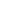 ID # as shown on card: 				Group #: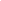 I understand that I am financially responsible for all charges and agree to pay for services. I authorize the health care provider to release to my insurance company(ies) any and all information necessary to process my claim. 